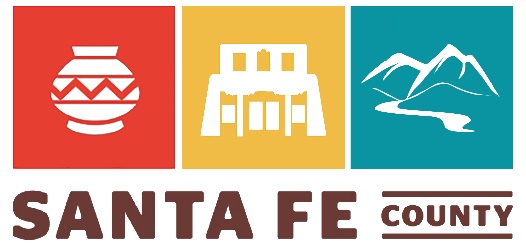 Tesuque Community Planning Committee  Thursday, October 17th 6:00 pm-7:30PMTesuque Fire Station Tesuque Village RoadAGENDACommunity Update August 22nd Meeting Summary and September 28th BBQTesuque Community Plan Amendments Review Overlay District Consistency ReviewTesuque Overlay District Use Table County Summary Analysis of the Bishops Lodge Road Fence and Wall SurveyPlanning committee additional items for considerationNext StepsAdjourn